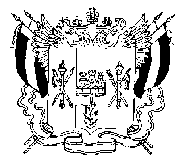 Собрание депутатов Ковылкинского сельского поселенияТацинский район, Ростовская область                               Решение                                      30 мая  2008 года                           №  106   		         х. КовылкинО принятии Правил создания, содержания, охраны и учета зеленыхнасаждений на территории Ковылкинского сельского поселенияВ целях обеспечения сохранения и развития зеленого фонда поселения, улучшения экологической ситуации в Ковылкинском сельском поселении, руководствуясь статьей 16 Федерального закона от 06.10.2003 N 131-ФЗ "Об общих принципах организации местного самоуправления в Российской Федерации", статьями 7, 10, 61, 77, 78 Федерального закона от 10.01.2002 N 7-ФЗ "Об охране окружающей среды",  Собрание депутатов Ковылкинского сельского поселения РЕШИЛО:1. Принять "Правила создания, содержания, охраны и учета зеленых насаждений на территории Ковылкинского сельского поселения" (приложение).2. Администрации поселения:- разработать и утвердить Регламент производства работ на объектах озеленения Ковылкинского сельского поселения;- привести нормативные акты в соответствие с настоящим решением;3. Контроль  за  исполнение настоящего решения возложить на председателя постоянной комиссии по сельскому хозяйству, промышленности и экологии Тенякову Светлану Михайловну.Глава Ковылкинского сельского поселения                                               Т.В.ЛачугинаПриложение                                                                            к решению	Собрания депутатов	Ковылкинского сельского поселения от 30.05.2008 г №106ПРАВИЛАСОЗДАНИЯ, СОДЕРЖАНИЯ, ОХРАНЫ И УЧЕТА ЗЕЛЕНЫХ НАСАЖДЕНИЙНА ТЕРРИТОРИИ КОВЫЛКИНСКОГО СЕЛЬСКОГО ПОСЕЛЕНИЯ1. Общие положения1.1. Правила создания, содержания, охраны и учета зеленых насаждений на территории  Ковылкинского сельского поселения (далее - Правила) разработаны на основе   Федеральных законов "Об общих принципах организации местного самоуправления в Российской Федерации", «Об охране окружающей среды», «Земельного Кодекса», «Кодекса об административных правонарушениях», «Гражданского кодекса» и др. нормативных актов.1.2. Настоящие Правила регулируют отношения, возникающие в сфере создания, содержания, охраны, учета и сноса зеленых насаждений на земельных участках, расположенных на территории Ковылкинского сельского поселения (далее по тексту - зеленые насаждения  поселения).1.3.  Настоящие правила устанавливают общий порядок выполнения основных санитарных требований в отношении зеленых насаждений поселения, для сохранения биологической устойчивости зеленых насаждений и предупреждения их повреждений гражданами и юридическими лицами.    2. Основные положения	Зеленые насаждения, расположенные на землях поселения предназначены для отдыха населения, а также для сохранения благоприятной экологической обстановки.2.1. Все зеленые насаждения на землях поселения образуют неприкосновенный зеленый фонд.В соответствие с Земельным кодексом РФ, Лесным кодексом РФ, Областным законом                                   «О лесах в Ростовской области» и Законом РФ «Об охране окружающей среды», землепользователи обязаны:1)     осуществлять надзор за санитарным состоянием зеленых насаждений;2)   выполнять санитарно-оздоровительные и иные лесозащитные мероприятия с учетом                           особенностей структуры и использования зеленых насаждений;3)     проводить эффективные меры по повышению плодородия почв;4)     осуществлять комплекс организационно- хозяйственных, агротехнических мероприятий;5)     не допускать загрязнения земель химическими и радиоактивными веществами, а также их зарастание сорной карантинной растительностью.           2.3..    Проектные, строительные и другие организации, осуществляющие промышленное или иное строительство должны:1)      восстанавливать и повышать за свой счет плодородие почв и другие полезные свойства земли, а также зеленые насаждения, поврежденные при производстве строительных работ, после окончания строительства;            2)    возместить ущерб, причиненный окружающей среде, согласно «Таксам на возмещение ущерба за снос и повреждение зеленых насаждений в населенных пунктах Ростовской области».3)      обеспечить ликвидацию последствия загрязнения земель существующих промышленных предприятий и их санитарно-защитных зон путем рекультивации верхнего плодородного слоя почвы;            4)       обеспечить полную сохранность и квалифицированный уход за существующими зелеными насаждениями;            5)      в течение года вести постоянное наблюдение и своевременную борьбу с вредителями и болезнями зеленых насаждений и сорной карантинной растительностью;6)     своевременно производить вырезку сухих и поломанных сучьев, лечение ран, удаление плодовых тел грибов, пломбирование дупел и т.д.  		3.  Права и обязанности населения по охране и использованию зеленого фонда3.1     Граждане имеют право:   1) получать достоверную информацию о состоянии , мерах охраны и перспективах развития зеленых насаждении поселения;   2)  участвовать в обсуждении проектов зеленого строительства, а также  в  разработке альтернативных проектов;   3) создавать общественные движения в защиту зеленого фонда;   4) обращаться с письмами и заявлениями по вопросам охраны и содержания зеленых насаждений;   5) принимать участие в мероприятиях по озеленению населенных пунктов, санитарной уборке озелененных территорий;  6) требовать привлечения к ответственности должностных лиц и граждан, допустивших нарушения режима охраны зеленых насаждений. Органы местного самоуправления учитывают предложения и рекомендации граждан и их общественных объединений.3.2.   Гражданам запрещается:   1) повреждать или уничтожать зеленые насаждения;   2) ходить и лежать на газонах, ходить по участкам, занятыми зелеными насаждениями, ездить на велосипедах, лошадях вне специально оборудованных дорог и тропинок;   3) разжигать костры   4) ловить и уничтожать птиц, разорять птичьи гнезда   5) добывать из деревьев сок, делать надрезы, надписи, приклеивать к  деревьям рекламы, объявления, номерные знаки, всякого рода указатели, провода и забивать в деревья крючки и гвозди для подвешивания гамаков, качелей, веревок;   6) производить другие действия, способные нанести вред зеленым насаждениям.4. Требования по содержанию зеленых насаждений 4.1.   Граждане и юридические лица обязаны:    1) снос (пересадку) зеленых насаждений оформлять в порядке,  установленном разделом 5 настоящих Правил;    2) проводить омолаживающую обрезку деревьев, а формовочную и санитарную обрезку древесно-кустарниковой растительности – по согласованию с администрацией поселения;    3) не допускать загрязнения территорий, занятых зелеными насаждениями, бытовыми и промышленными отходами, сточными водами;    4) проводить санитарную уборку территории, удаление поломанных деревьев и кустарников.5. Порядок сноса (пересадки) зеленых насаждений5.1.  Снос зеленых насаждений  поселения может быть разрешен в следующих случаях:1) обеспечения условий для размещения объектов строительства, предусмотренных утвержденной и согласованной документацией;2)   ликвидации чрезвычайных и аварийных ситуаций;3)  в процессе их содержания, в том числе связанного со сносом аварийных зеленых насаждений;4)   реконструкции зеленых насаждений;5)    посадки зеленых насаждений с нарушением установленных норм и правил. Снос зеленых насаждений, совершенный без предварительного оформления разрешительных документов, является незаконным, кроме случаев, предусмотренных в части 2 настоящей статьи.5.2.  В чрезвычайных и аварийных ситуациях, когда падение крупных деревьев угрожает жизни и здоровью людей, состоянию зданий и сооружений, движению транспорта, функционированию коммуникаций- снос указанных насаждений производится без предварительного оформления разрешений.5.3.   В аварийных ситуациях на объектах инженерного благоустройства и т.п., требующих безотлагательного проведения ремонтных работ, снос зеленых насаждений производится без предварительного оформления разрешений. 5.4.  По факту каждого  случая аварийного сноса составляется акт, направляемый в Администрацию поселения для решения о признании факта сноса вынужденным или незаконным.5.5.     Разрешения на снос деревьев, растущих ближе 5 метров от зданий и сооружений, вызывающих повышенное затенение помещений, выдаются Администрацией поселения по заявлениям пользователей, собственников жилого фонда. Оплата расходов на снос зеленых насаждений и утилизация растительных остатков производится пользователем (эксплуатационным предприятием) , собственником жилого фонда.6. Порядок производства строительных работ в зоне зеленых насаждений6.1.   При проведении различных работ, связанных с устройством или ремонтом подземных коммуникаций, запрещается:   1)   заваливание землей или строительными материалами зеленых насаждений (газонов, деревьев, кустарников);   2)   вырубка деревьев, кустарников и обнажение их корней без разрешения Администрации поселения.6.2.   В случае невозможности сохранения зеленых насаждений на участках, отводимых под строительство или производство других работ, заказчик обязан произвести посадку деревьев и кустарников в соответствии с Правилами своими силами и средствами или заключить договор со специализированной организацией на выполнение всех видов работ по пересадке и уходу за зелеными насаждениями до полной их приживаемости или компенсировать стоимость зеленых насаждений, которые подлежат уничтожению в установленном порядке.6.3.   При обрезке деревьев и кустарников запрещается складировать ветки на проезжей части улицы, тротуаре и газоне. Все обрезанные ветки должны быть вывезены в места, определенные органами коммунального хозяйства не позднее двух дней со дня окончания работ.7.  Уничтожение карантинных растений7.1. Юридические и физические лица, учебные заведения, учреждения независимо от ведомственной подчиненности, а также владельцы индивидуальных домовладений и земельных участков обязаны в летний период очищать закрепленные и прилегающие территории от сорной и карантинной растительности. 7.2.   Вырубку и покос карантинной растительности на прилегающей территории необходимо проводить до ее цветения и созревания семян.Учет зеленого фонда8.1.   Установление статуса, границ озелененных территорий производится в ходе инвентаризации земель.8.2.   Полная инвентаризация зеленого фонда поселения производится один раз в 10 лет.9.Финансирование расходов на охрану и содержание зеленых насаждений9.1.   Расходы на охрану и содержание зеленых насаждений ежегодно в обязательном порядке учитываются при формировании бюджета поселения.10. Контроль за созданием, содержанием,охраной и учетом зеленых насаждений10.1. Задачей контроля за созданием, содержанием, охраной и учетом зеленых насаждений является соблюдение  гражданами и должностными лицами требований настоящих Правил, в том числе:1)  недопущение самовольной вырубки деревьев и кустарников;2) соблюдения требований по оформлению разрешительной документации на снос зеленых насаждений;3) выполнения требований по уходу за зелеными насаждениями, благоустройству и санитарной уборке озелененных территорий;       10.2.   Муниципальный контроль в области охраны и содержания зеленых насаждений осуществляется органами Администрации поселения в соответствии с законодательством Российской Федерации.       10.3.  Должностные лица, осуществляющие контроль, имеют право:1) посещать организации независимо от форм собственности и организационно-правовых форм, на территории которых расположены зеленые насаждения  с целью проверки содержания и охраны зеленых насаждений;2) в рамках своих полномочий требовать и получать у физических и юридических лиц для ознакомления проектные материалы на проведение хозяйственной и иной деятельности, наносящей ущерб зеленому фонду города, а также разрешения на снос зеленых насаждений;3) составлять протоколы об административных правонарушениях и направлять материалы в органы государственной власти, административные комиссии для рассмотрения и привлечения лиц, виновных в нарушении настоящих Правил, к ответственности.11. Ответственность за нарушение настоящих Правил11.1. Ответственность за нарушение настоящих Правил устанавливается в соответствии с действующим законодательством.При этом привлечение к административной ответственности не освобождает виновных лиц от обязанности возместить в установленном законодательством порядке причиненный вред.11.2.  В случае выявления фактов нарушений Правил уполномоченные органы местного самоуправления и их должностные лица вправе:-           выдавать предписание об устранении нарушений;-           составить протокол об административном правонарушении в порядке, установленном действующим законодательством;-           обратиться в суд с заявлением (исковым заявлением) о признании не законными действий (бездействия) физических и (или) юридических лиц, нарушающих правила, и о возмещении ущерба.11.3.   Лица, допустившие нарушения настоящих Правил, несут ответственность в соответствии с Областным законом «Об административных правонарушениях».